                                              «ЛЕТО НА ЗДОРОВЬЕ»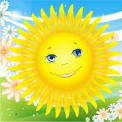 В рамках акции «Лето на здоровье» продолжаются мероприятия в летних оздоровительных лагерях, в д/о лагеря «Бухта радости»  на базе центра коррекционно – развивающего обучения и реабилитации г.Дятлово проведена игра «Овощи и ягоды вот мои друзья». «Как сделать лето безопасным» рассказала валеолог ГУ «Дятловский райЦГЭ». Далее ребятам было предложено играть в игру «Овощи и ягоды вот мои друзья».  Принимая участие в конкурсах и играх ребята поддерживали свой познавательный интерес к теме здорового образа жизни. Все  сошлись в одном: за лето необходимо укрепить свое здоровье и набраться сил.  В заключение ребятам были вручены призы и информационные материалы по ЗОЖ.